РЕШЕНИЕРассмотрев проект решения о внесении изменений в Решение Городской Думы Петропавловск-Камчатского городского округа от 06.05.2013 № 56-нд                   «О мерах муниципальной социальной поддержки граждан при оплате жилого помещения и коммунальных услуг на территории Петропавловск-Камчатского городского округа», внесенный Главой Петропавловск-Камчатского городского округа Слыщенко К.Г., в соответствии с частью 5 статьи 14 Устава Петропавловск-Камчатского городского округа, Городская Дума Петропавловск-Камчатского городского округа РЕШИЛА:1. Принять Решение о внесении изменений в Решение Городской Думы Петропавловск-Камчатского городского округа от 06.05.2013 № 56-нд «О мерах муниципальной социальной поддержки граждан при оплате жилого помещения и коммунальных услуг на территории Петропавловск-Камчатского городского округа».2. Направить принятое Решение Главе Петропавловск-Камчатского городского округа для подписания и обнародования.РЕШЕНИЕот 27.10.2014 № 263-ндО внесении изменений в Решение Городской Думы Петропавловск-Камчатского городского округа от 06.05.2013 № 56-нд «О мерах муниципальной социальной поддержки граждан при оплате жилого помещения и коммунальных услуг на территории Петропавловск-Камчатского городского округа»Принято Городской Думой Петропавловск-Камчатского городского округа(решение от 22.10.2014 № 574-р)1. В статье 1:1) часть 2 признать утратившей силу; 2) часть 3 изложить в следующей редакции:«3. Уполномоченной организацией по установлению права граждан на получение социальной поддержки, по расчету величины социальной поддержки,  по перечислению гражданам социальной поддержки является муниципальное автономное учреждение «Расчетно-кассовый центр по жилищно-коммунальному хозяйству города Петропавловска-Камчатского» (далее - уполномоченная организация).»;3) часть 4 изложить в следующей редакции:«4. Порядок предоставления гражданам социальной поддержки в соответствии с настоящим Решением, в том числе порядок предоставления социальной поддержки гражданам, проживающим в жилых домах, принадлежащих им на праве собственности либо ином вещном праве, и сроки принятия решения уполномоченной организацией о предоставлении социальной поддержки утверждаются постановлением администрации Петропавловск-Камчатского городского округа.».2. В статье 2:1) в части 1:пункт 9 изложить в следующей редакции:«9) одиноко проживающим и проживающим с родителями пенсионерами (женщина 55 лет и старше, мужчина 60 лет и старше) обучающимся по очной форме обучения в возрасте до 24 лет;»;дополнить пунктом 14 следующего содержания:«14) несовершеннолетним гражданам, в отношении которых установлена опека (попечительство).»;2) часть 5 дополнить абзацем вторым следующего содержания:«При исчислении совокупного дохода семьи получателя субсидии независимо от раздельного или совместного проживания учитываются доходы граждан, являющихся по отношению к получателю субсидии или членам его семьи:	- супругой (супругом), за исключением супругов, установленных пунктом 1 части 1 статьи 4 настоящего Решения;	- родителями или усыновителями несовершеннолетних детей;	- несовершеннолетними детьми, в том числе усыновленными.».3. В статье 3:1) в части 3:слова «находящихся в непосредственном управлении гражданина» заменить словами «принадлежащих им на праве собственности либо ином вещном праве»;слова «уполномоченного учреждения» заменить словами «уполномоченной организации»;2) часть 4 дополнить абзацем вторым следующего содержания:«При представлении заявления и документов с 1 по 15 число месяца социальная поддержка предоставляется с 1 числа этого месяца, а при представлении указанных документов с 16 числа до конца месяца, - с 1-го числа следующего месяца.»;3) в части 5 слова «находящихся в непосредственном управлении гражданина» заменить словами «принадлежащих гражданину на праве собственности либо ином вещном праве»;4) часть 10 дополнить пунктом 4 следующего содержания:«4) гражданам, указанным в пунктах 6, 7 части 1 статьи 2 настоящего Решения, имеющим несовершеннолетнего (их) ребенка (детей) в возрасте до 18 лет, а также обучающегося (обучающихся) по очной форме обучения в возрасте до 24 лет.»;5) часть 11 изложить в следующей редакции:«11. Социальная поддержка предоставляется в пределах установленных стандартов нормативной площади жилого помещения:1) на одиноко проживающего - 36 квадратных метров;2) на семью из двух человек - 46 квадратных метров;3) на одного члена семьи, состоящей из трех и более человек - 18 квадратных метров.В случае если в жилом помещении установлены приборы учета используемых коммунальных услуг, социальная поддержка предоставляется по фактическим показателям приборов учета. В случае если в жилом помещении отсутствуют приборы учета используемых коммунальных услуг, социальная поддержка предоставляется в пределах нормативов потребления коммунальных услуг, применяемых при отсутствии индивидуальных приборов учета потребления холодного и горячего водоснабжения, водоотведения, электрической энергии, установленных органами местного самоуправления.За коммунальные услуги, потребленные на общедомовые нужды, социальная поддержка предоставляется на фактически выставленный объем коммунального ресурса.В случае если в многоквартирном жилом доме установлены общедомовые приборы учета тепловой энергии (отопления), социальная поддержка предоставляется на фактически выставленный объем тепловой энергии (отопления).».4. Пункт 1 части 1 статьи 4 изложить в следующей редакции:«1) одному из супругов, без учета доходов другого супруга, если пожилые люди (оба супруга старше 70 лет) состоят в зарегистрированном браке, но один из супругов совместно не проживает;».	5. В части 11 статьи 5 слова «при оплате твердого топлива» исключить.6. Настоящее Решение вступает в силу с 01.01.2015.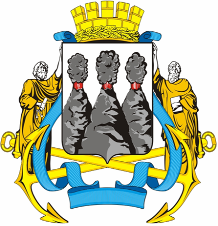 ГОРОДСКАЯ ДУМАПЕТРОПАВЛОВСК-КАМЧАТСКОГО ГОРОДСКОГО ОКРУГАот 22.10.2014 № 574-р21-я сессияг.Петропавловск-КамчатскийО принятии решения о внесении изменений в Решение Городской Думы Петропавловск-Камчатского городского округа от 06.05.2013 № 56-нд «О мерах муниципальной социальной поддержки граждан при оплате жилого помещения и коммунальных услуг на территории  Петропавловск-Камчатского городского округа»Глава Петропавловск-Камчатского городского округа, исполняющий полномочия председателя Городской Думы                К.Г. СлыщенкоГОРОДСКАЯ ДУМАПЕТРОПАВЛОВСК-КАМЧАТСКОГО ГОРОДСКОГО ОКРУГАГлаваПетропавловск-Камчатскогогородского округа   К.Г. Слыщенко